Загадки на тему «Зимние виды спорта»Для команды «Бодрячки»7.На ледяной площадке крик, 	8.Пламя полыхает, пять колец сияют.
К воротам рвется ученик.                                             Праздник для народа
Кричат все: "Шайба! Клюшка! Бей!"                          Раз в четыре года. 
Веселая игра …                                                              Праздник тот спортивный,
(Хоккей)                                                                         Древний, яркий, дивный…                                                                              ( Олимпиада) 9.Этот знак не продают,А торжественно вручают,За спортивные успехи,Им лишь лучших награждают…(Медалью)1.По лесу лыжники бегут
Между деревьями, кустами.
Как называют тот маршрут,
Везде помеченный флажками?(Трасса)2.Гоняют клюшками по льду
Её у нас всех на виду.
Она в ворота залетит,
И кто-то точно победит(Шайба)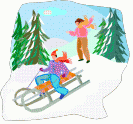 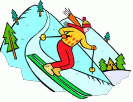 3.Как солдата нет без пушки,
Хоккеиста нет без(Клюшки)4.Не догонит нас мороз:
Мы бежим на лыжах(Кросс)5.Вот смело на лыжах Алина
На дальность прыгает с …(Трамплина)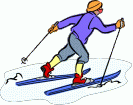 6.Во дворе есть стадион,
Только очень скользкий он.
Чтобы там как ветер мчаться,
На коньках учись кататься(Каток)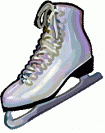 7.Кто десять километров,
Качая в такт рукой,
Бежит быстрее ветра
Согнувшись кочергой?(Конькобежец)8.Вопрос не лёгкий у меня,
Как это называют,
Когда спортсмены на санях
По жёлобу съезжают?(Бобслей)9.Вот полозья, спинка, планки – 
А всё вместе это –(Санки)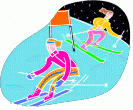 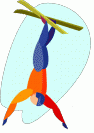 Для команды  «Крепыши»1.Мои новые подружки
И блестящи, и легки, 
И на льду со мной резвятся, 
И мороза не боятся(Коньки)3.У Ларисы, говорят,
По конькам второй разряд.
Кружится Лариска,
Лариска – …(Фигуристка)2.Про этот спорт
Я много слышал:
Воздушный акробат
На лыжах(Фристайл)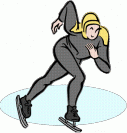 4.Ты этого спортсмена
Назвать бы сразу мог!
И лыжник он отменный,
И меткий он стрелок!(Биатлонист)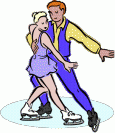 6.Деревянных два коня
Вниз с горы несут меня.
Я в руках держу две палки,
Но не бью коней, их жалко.
А для ускоренья бега
Палками касаюсь снега(Лыжи)5.По склону, спортсмены,
Быстрее трамвая,
Съезжают на лыжах
Флажки огибая(Слалом)